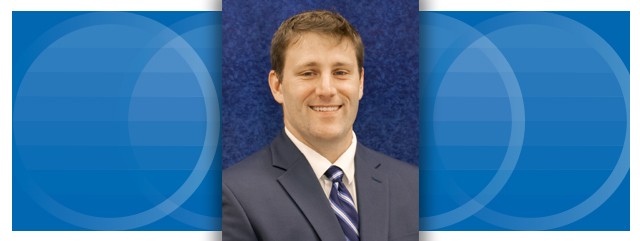 IRE Promotes Rosendale to Brokerage Advisor08/04/2020 |  Tiffany O'NeillBrokerage  Business  For Buyers  For Owners  For Sellers  In Our CommunityPRESS RELEASE: York, PA – August 16, 2020Locally owned and operated Investment Real Estate, LLC (IRE) announces the promotion of Matt Rosendale to Brokerage Advisor.Matt was hired in July of 2019 as a Brokerage Associate for IRE.  Matt phone, introducing many property buyers and sellers to IRE Brokerage team to the increase in volume of both listings and sales the Brokerage team has represented over the last 12 months.Matt was promoted to Brokerage Advisor for IRE in July 2020 where he now deals directly with interested buyers and sellers, guiding them through the sales process.     When asked about Matt’s time at IRE, Kevin Bledsoe, IRE’s VP of Brokerage said “Matt has been an excellent addition to the Investment Real Estate Brokerage team since starting with us a little over a year ago. As an organization we’ve developed a focused set of core values and fundamentals that everybody in our company lives by each and every day. Matt displays all of the attributes that we look for in a team member, which is the base line for joining our organization. In addition to being a person of high integrity, Matt had unprecedented success in his first year in the self storage brokerage business. The entire IRE Team is thrilled for Matt and his promotion, and we’re looking forward to his continued success.”ABOUT MATT ROSENDALEMatt earned his Bachelor’s degree in History and Education from Bloomsburg University. He has a background in both education and industrial gas sales. After several years as a high school Social Studies teacher, Matt changed paths and pursued a career in sales with Praxair Distribution Inc. He excelled in a very competitive market, increasing product share while also undertaking many leadership roles. Matt helped many of his customers increase their productivity, decrease costs, and increase wallet share on the back end. In particular he helped a metal fabricator in Central PA switch products to help increase productivity while also cutting costs by fifty percent which in turn helped net an increase of forty to fifty percent in wallet share. Matt worked in sales for more than three years with Praxair before joining the IRE team.Matt was born and raised in Allentown, PA. He currently resides in Lancaster, PA with his wife, Aly and their daughter, Luciana. He enjoys spending his free time with his family and their two dogs, watching sports and working out. Matt is a diehard football fan; and his favorite team is the Buffalo Bills.When asked about his recent promotion, Matt states “I am excited for the opportunity to take on more responsibility and grow with IRE.  The experience I have gained in the past year has been invaluable. I look forward to continuing to help our clients achieve their goals in self storage”